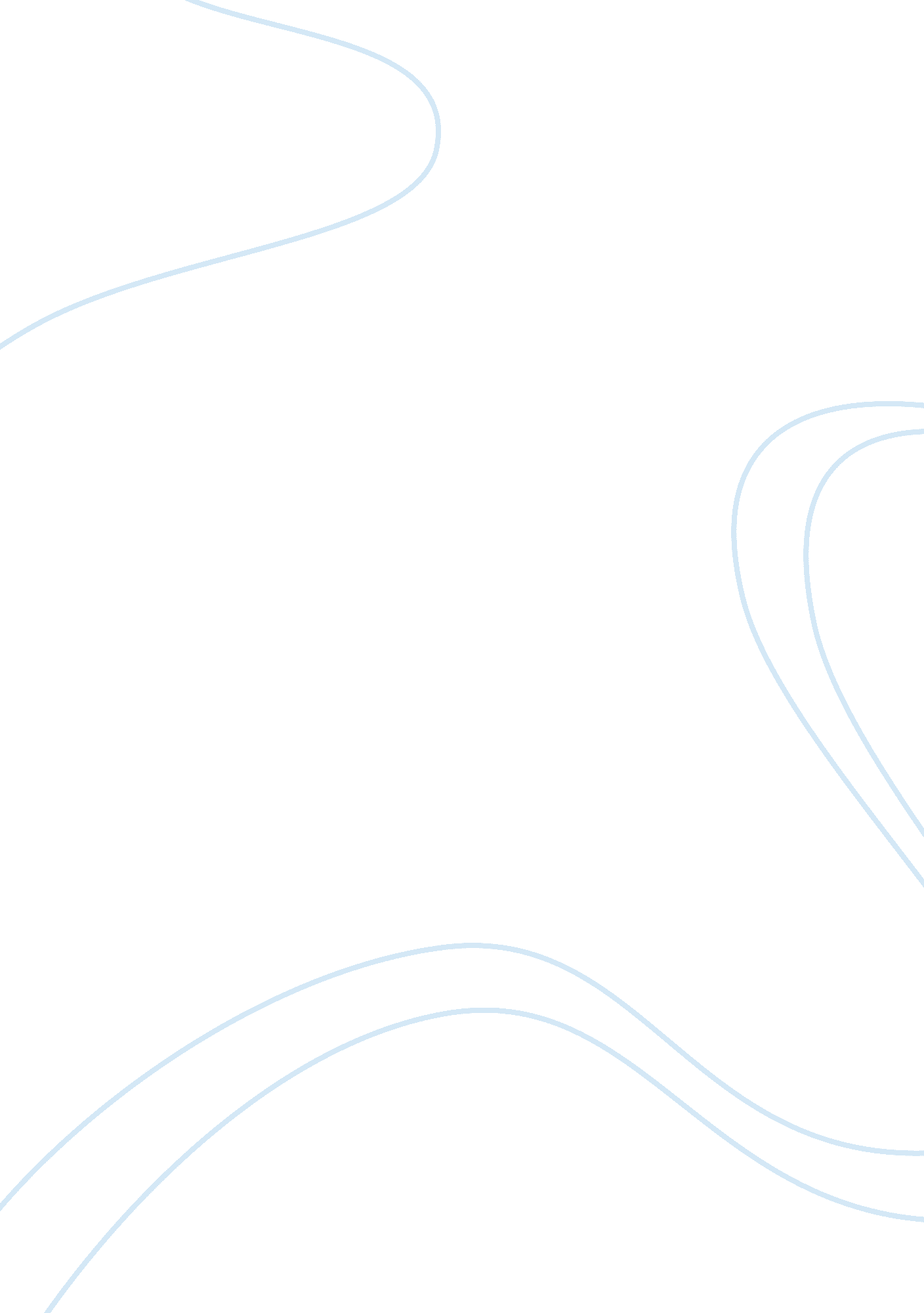 Bouncer be used in regions stadiums, for instance,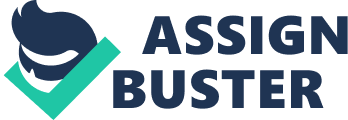 BouncerServices: We at sivdan securityadministrations gives quality and best security help with Jaipur. The Bounceris a kind of security ensures that can be used in regions/stadiums, forinstance, move club bouncers, bars, discos, shows and bar bouncers and numerouslive shows. Responsibilitiesof a bouncer: The duties of bouncerare to check or confirm the individual on passage, section pass, and age, searching weapons, any drug before the entrance and to bargain individuals withirregular (forceful) conduct. Bouncers are utilized at the spots where the strengthof the group is high and utilization of liquor is permitted. Bouncers don’t dobattle with the forcefulness and arguing individuals, however, they attempt todetermine their concern and keep them far from the security territory. Hirea bouncer: To hire bouncer inJaipur and in some other area the verification procedure must be done beforecontracting a bouncer. The conduct of the bouncers is extremely cool and quiet, they don’t wind up noticeably forceful on anyone. They generally keep theirnature of security benefits high at their separate region. We have experiencebouncers that can take responsibility of any type of security services at anyfunction. Experienceand Selection of bouncers: We give carefulconsideration to the prior preparing of the bouncers they may need to managesafety efforts and ammunition taking care of. We do finish the check of bouncerbefore enlisting any bouncer, that they should be all around acted, physicallyfit, very much prepared under troublesome circumstances and accomplished sothey can manage to confuse circumstances. After every one of these claims, wepick our staff that is the reason our staff is experts, prepared and experiencedin dealing with unordered group. The cost of bouncersdepends upon the arranging and the region for such security need. Much of thetime the bouncer is seen as used for the whole day and does not get theopportunity to work elsewhere. We know all the safety dimensionsof the city, so we follow the guidelines of the functions and the safety is tobe kept at its best so that no one get harmed and in any issue. 